Istituto Professionale MANUTENZIONE ED ASSISTENZA TECNICA Istituto Professionale SERVIZI PER LA SANITÀ E L’ASSISTENZA SOCIALE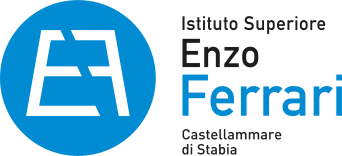 Istituto Professional INDUSTRIA ED ARTIGIANATO PER IL MADE IN ITALY Istituto Tecnico GRAFICA E COMUNICAZIONECorsi serali IDASEDE DI GRAGNANO: MANUTENZIONE ED ASSISTENZA TECNICA SERVIZI SOCIO-SANITARISEDE DI C/MARE VIA D’ANNUNZIO: PRODUZIONI TESSILI E SARTORIALI		              Al Dirigente Scolastico dell’I.I.S. Enzo Ferrari Oggetto: Richiesta di: a) PEI - PIANO DIDATTICO INDIVIDUALIZZATO b) PDP – PIANO DIDATTICO PERSONALIZZATO Cognome e nome dell’alunno/a:. …………………………………………………Classe…………Sez.………Istituto………………………………………………………………………Noi sottoscritti…………………………………………………………………………………………………………………………………………………………………………………………………………………………genitori / esercenti la potestà genitoriale sull’alunno/a sopra indicato, iscritto a codesto Istituto,chiediamo copia del PEIPDPIn caso di richiesta firmata da una sola persona: il sottoscritto, consapevole delle sanzioni penali previste dall’art. 76 del D.P.R. 445/200, dichiara di avere informato l’altro coniuge o altro soggetto titolare della responsabilità genitoriale e di avere acquisito il relativo consenso.C/Mare di Stabia………………………………………….	Firma ……………………………………………………………………………….EMAIL PEC nais09700B@pec.istruzione.itEMAIL nais09700b@istruzione.it